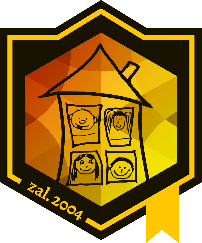 ORGANIZÁCIA PREVÁDZKY 
SZŠ DNEPERSKÁ 1OD 3. 5. 2021Pokračuje prezenčné vzdelávanie žiakov 1. aj 2. stupňa vo všetkých ročníkochŽiaci 5. – 7. ročníka pokračujú v druhom týždni adaptačného vzdelávaniaÚčasť na vyučovaní nie je podmienená negatívnym testom na Covid – 19, stačí vyhlásenie o bezinfekčnosti, ktoré odporúčame vyplniť elektronicky cez EduPageVstup do budovy školy nie je podmienený testom pre žiakov a zamestnancov školy. Každý iný sa pred vstupom do školy potrebuje preukázať negatívnym testom, alebo výnimkou o testovaníŽiaci na 1. a 2. stupni nosia počas vyučovania rúška (respirátory nie sú povinné)PREVÁDZKA ŠKOLYRanná organizácia a príchod do školy: bude prebiehať v čase od 7.35 do 7.55 hod.vstup cez hlavnú bránu: žiaci 1. – 4. ročníkavstup cez zadný vchod od telocvične: žiaci 5. – 9. ročníkaPred každým vstupom do školy poverení zamestnanci školy vykonajú ranný filterVyhlásenie o bezinfekčnosti odovzdajú žiaci triednym učiteľomŠKD bude v prevádzke ako doteraz od 6.00 do 17.00 hod.ORGANIZÁCIA VYUČOVANIAVyučovanie v 5. – 7. ročníku bude prebiehať podľa rozvrhu 2. adaptačného týždňa V prípade nenastúpenia žiaka do školy sú zákonní zástupcovia žiaka povinní komunikovať so školou a žiakovi sú zadávané úlohy k samoštúdiu a následnému hodnoteniu bez ďalšieho online vzdelávaniaŠKOLSKÁ JEDÁLEŇ Ak žiak nenastúpi do školy prosíme zákonných zástupcov, aby ho z obeda odhlásili 1. 5. 2021  	                      Mgr. Peter Ferenčák        
                            riaditeľ školy